Составитель: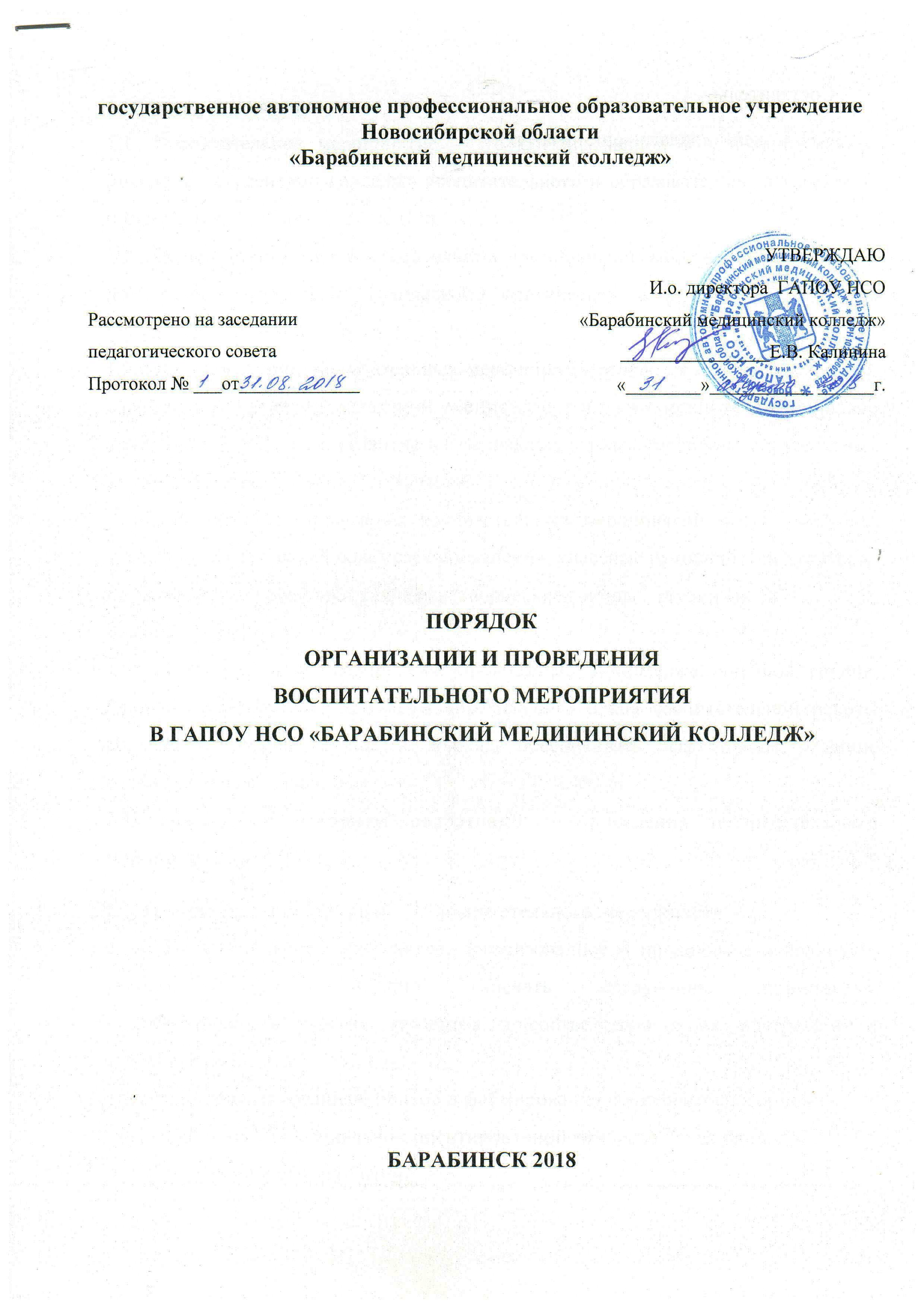 Е.П. Конева – педагог-организатор.1.Общие	положения 
1.1. Воспитательное мероприятие - это организованное и целенаправленное занятие со студентами колледжа воспитательного и образовательного характера, организация	 досуга студентов. 1.2. Целью проведения воспитательных мероприятий является формирование нравственной, правовой, физической, эстетической и социальной культуры студентов	колледжа. 
1.3. При проведении воспитательных мероприятий решаются следующие задачи: содействие студентам в овладении умениями и навыками организации социально значимой деятельности, развитие их творческих и иных способностей, ключевых умений, лучших человеческих качеств. 1.4. Инициаторами проведения воспитательных мероприятий могут выступать студенты, студенческий совет самоуправления, классные руководители/кураторы, педагогические работники колледжа, творческие группы	студентов	и    преподавателей. 
1.5. Воспитательные мероприятия, проводимые в колледже, учебной группе, должны быть частью реализации комплексного плана воспитательной работы колледжа, учебной группы и должны обеспечивать эффективное решение воспитательных	задач. 2.Содержание и алгоритм подготовки и проведения воспитательного мероприятия2.1. Принципы	организации	воспитательного	мероприятия 
2.1.1. Воспитательное мероприятие, организованное и проводимое в колледже, учебной группе, должно отвечать следующим принципам: 
- добровольность участия студентов в соответствии с их интересами и способностями;- практикоориентированный подход в формировании конкурентоспособной, творчески развитой, социально-ориентированной личности, способной к самореализации и саморазвитию;	 
- систематичность в организации; 
- создание условий для проявления творческих возможностей, взглядов, мнений, свободы	мысли; - сочетание массовых, групповых и индивидуальных форм работы; 
- сочетание игры и социально востребованной деятельности с опорой на духовной ценности. 2.2.Алгоритм проведения воспитательного мероприятия 
Воспитательное мероприятие включает следующие этапы: 
2.2.1. Диагностический этап. Анализ педагогической ситуации: определение потребностей и интересов студентов;определение степени важности, актуальности мероприятия для студентов;постановка ориентировочных целей и задач;определение готовности и/или неготовности студентов к участию;диагностика своей компетенции в организации и проведении мероприятия, выявление необходимости привлечения круга лиц для оказания помощи.2.2.2. Этап целеполагания. Формулировка цели, задач и определение необходимых и достаточных условий для их эффективного решения. 2.2.3. Этап планирования. Мотивация студентов к активному участию в планировании воспитательных мероприятий, выбору форм организации. Помощь студентам в организации и проведении планирования через мозговой 	штурм, дискуссию, обсуждение. 2.2.4. Этап осуществления мероприятия. Подготовка мероприятия: подготовка сценария;распределение ролей;организация репетиций;подготовка реквизита и костюмов, музыкального оформления, компьютерного сопровождения;привлечение к подготовке мероприятия специалистов, родителей, педагогов;проведение мероприятия.2.2.5. Этап рефлексии. Анализ и оценка результатов мероприятия на основе сопоставления предполагаемых результатов с полученными. Анализ результатов проведенного мероприятия. Оценка собственной деятельности каждым участником. 
2.3.Формы	проведения		воспитательного	мероприятия 
2.3.1. Формы проведения воспитательных мероприятий в колледже, в учебной группе	могут быть различными. Оптимально выбранная форма проведения мероприятия позволяет решать воспитательные задачи. 
2.3.2. Классный час - основная форма внеклассной воспитательной работы классного руководителя/куратора. Классный час может проводиться в различных формах: в форме классного собрания, часа общения, воспитательного часа. Это может быть экскурсия или тематическая лекция, встречи с интересными людьми, викторины по разным областям знаний, КВН, игры-путешествия, тренинги, читательские конференции, театральные премьеры. Возможно проведение экстренного классного собрания или замена формы	проведения	 классного часа. 
2.3.3. Праздник - форма воспитательной работы. Позволяет представить его как объективное событие, основанное на ценностях общения (отношений), ценностях переживаний (коллективных) и ценностях творчества (в различных видах деятельности). Предполагает творческое самовыражение каждого	участника. 
2.3.4. Час общения - это совместное творчество преподавателей и студентов. Формы часа общения могут быть различными. Их выбор зависит от уровня развития коллектива, особенностей группы, возраста студентов, профессионализма педагога. На практике хорошо себя зарекомендовали такие формы: беседа;дискуссия (диспут). Дискуссия позволяет вовлечь студентов в обсуждение поставленной проблемы, учит анализировать факты, отстаивать свою точку зрения, слушать и понимать иное мнение;сюжетно-ролевая игра - форма коллективного творческого дела, позволяющая обсудить проблему, вызвать сопереживание, попытаться найти решение с помощью театрализованной игры.2.3.5. Экскурсия - посещение интересных объектов (памятники культуры, музеи, предприятия, местность и т. д.). Проводится коллективно под руководством специалиста-экскурсовода, педагога, классного руководителя/куратора. 
2.3.6. Посещение театра, выставок. Проводится коллективно под руководством педагога, классного руководителя/куратора. 2.3.7. Конференция - собрание студентов для обсуждения особых вопросов учебной,	воспитательной	направленности. 
2.4.Документационное обеспечение организации воспитательного мероприятия. 
2.4.1.Групповые воспитательные мероприятия включаются в план воспитательной работы классного руководителя/куратора, который утверждается заместителем директора по учебно-воспитательной работе. 2.4.2. Общеколледжные воспитательные мероприятия включаются в комплексный план воспитательной работы колледжа, который утверждается директором. 
2.4.3. Комплексный план воспитательных мероприятий готовится педагогом-организатором с участием классных руководителей/кураторов, обсуждается на заседании методического объединения классных руководителей/кураторов, после чего представляется директору на утверждение. 2.5. Перед проведением воспитательного мероприятия заместителем директора по учебной  работе готовится проект приказа. В нем определяются сроки, место проведения мероприятия, ответственные, участники. 
3.Ответственность педагогов при проведении воспитательного мероприятия 
3.1. Педагог-организатор, социальный педагог, классный руководитель/куратор несут ответственность за подготовку воспитательного мероприятия, отвечают за жизнь и  здоровье  студентов во время его проведения. 3.2. При проведении выездных экскурсий, походов, выходов в музеи города, театр, кинотеатр педагог-организатор, классный руководитель /куратор или лицо, заменяющее классного руководителя/куратора должны организовать инструктаж по охране жизни и здоровья студентов с их письменной росписью. За 1-3 дня до выезда группы классный руководитель/куратор уведомляет об этом администрацию колледжа. На этом основании издается приказ по колледжу о выездном мероприятии учебной группы. ЛИСТ СОГЛАСОВАНИЯЛИСТ ОЗНАКОМЛЕНИЯ№п/пФамилия, имя, отчество работникаСтруктурное подразделение, должностьСогласовано/ есть возражения (при наличии возражений они прилагаются на отдельном листе)Отметка о согласовании (подпись)Калинина Е.В.Заместитель директора по УРВладимирова О.В.Методист №п/пФамилия, имя, отчество работникаСтруктурное подразделение, должностьОтметка об ознакомлении (подпись)Дата ознакомления1.С.А. СамойленкоКлассный руководитель2.Р.А. Черенкова  Классный руководитель3.Т.М. Ишкова Классный руководитель4.  О.В. Владимирова Куратор группы5.Н.Ю. Хританкова Классный руководитель6.О.А. ПотёмкинаКуратор группы7.Л.В. ДъячукКуратор группы8.М.А. ЩербаковаКуратор группы9.Т.В. ВашуринаКуратор группы10.Е.П. Конева Куратор группы11.И.В. МихайловаКуратор группы12.С.С. БриксаКлассный руководитель